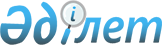 О создании специальных военизированных служб охраны РГП "Кузет" МВД Республики Казахстан
					
			Утративший силу
			
			
		
					Приказ Министра внутренних дел Республики Казахстан от 4 января 2000 года N 2. Зарегистрирован в Министерстве юстиции Республики Казахстан 3.02.2000г. за N 1040. Утратил силу - приказом Министра внутренних дел РК от 6 сентября 2004 года N 513


          Извлечение из приказа Министра внутренних дел РК 






                   от 6 сентября 2004 года N 513






 






      "В соответствии с постановлением Правительства Республики Казахстан от 10 ноября 2001 года № 1433 "Некоторые вопросы Министерства внутренних дел Республики Казахстан", приказываю:






      ...






      3. Признать утратившим силу Приказ Министра внутренних дел Республики Казахстан от 4 января 2000 года N 2 "О создании специальных военизированных служб охраны РГП "Кузет" МВД Республики Казахстан" (зарегистрированный в Реестре государственной регистрации нормативных правовых актов за N 1040)...




   



      Министр".






-------------------------------------------------------------------





 






 



      В целях совершенствования служебной деятельности подразделений охраны, повышения качества несения службы, расширения рынка и удешевления охранных услуг, оказываемых подразделениями РГП "Кузет" МВД РК, приказываю: 



      1. Создать в структуре РГП "Кузет" МВД РК специальные военизированные службы охраны. 



      2. Утвердить: "Правила организации службы специальных военизированных служб охраны" (Приложение N 1). 



      3. РГП "Кузет" МВД РК (Ускимбаев К.Б.) в месячный срок: 



      1) установить размеры оплаты труда и премирования работников специальных военизированных служб охраны с учетом рентабельности подразделений; 



      2) разработать и утвердить форму одежды единого образца для работников специальных военизированных служб охраны; 



      3) утвердить штаты специальных военизированных служб охраны дочерних государственных предприятий РГП "Кузет" МВД РК и их филиалов. 



      4. Приказ МВД Республики Казахстан от 10 сентября 1999 года N 452 "О создании специальных военизированных служб охраны РГП "Кузет" МВД Республики Казахстан" считать утратившим силу. 



      5. Приказ объявить руководящему составу РГП "Кузет" МВД РК и его дочерних предприятий. 


Министр внутренних дел




Республики Казахстан 





                                                   Приложение N 1



                                                 к приказу МВД РК



                                              от 4 января 2000 года



                                                       N 2



                                 ПРАВИЛА






            организации службы специальных военизированных 






          служб охраны РГП "Кузет" МВД Республики Казахстан 







                             I. Общие положения 






      1. Специальные военизированные службы охраны являются структурными подразделениями РГП "Кузет" МВД Республики Казахстан, его дочерних предприятий и их филиалов и предназначены для охраны товарно-материальных ценностей и денежных средств на объектах всех форм собственности, а также оказания других охранных услуг. 



      2. Специальные военизированные службы охраны РГП "Кузет" МВД Республики Казахстан осуществляют свою деятельность на договорной основе и непосредственно подчиняются РГП "Кузет" МВД Республики Казахстан, его дочерним предприятиям и их филиалам. 



      3. Контроль за деятельностью специальных военизированных служб охраны, подбором кадров, вооружением, обучением и повышением квалификации, осуществляет РГП "Кузет" МВД Республики Казахстан, его дочерние предприятия и их филиалы. 



      4. В зависимости от численности личного состава подразделений специальной военизированной службы охраны организуются в отряды и отделения. 



      5. Личный состав специальных военизированных служб охраны в зависимости от занимаемых должностей подразделяется на старший, средний, младший начальствующий и рядовой состав, которые при исполнении служебных обязанностей должны носить установленную форму одежды. 



      6. В своей деятельности специальные военизированные службы охраны руководствуются Конституцией Республики Казахстан, законами, актами Президента и Правительства Республики Казахстан, нормативными актами, регламентирующие деятельность ОВД Республики Казахстан, РГП "Кузет" МВД Республики Казахстан, а также настоящими Правилами. 




                     


 II. Основные задачи и функции 






                 специальных военизированных служб охраны 






      7. Основными задачами и функциями специальных военизированных служб охраны в пределах своей компетенции являются: 



      1) организация охраны объектов всех форм собственности от преступных посягательств, оказание других услуг в области охраны на договорной основе, осуществление на объектах пропускного режима; 



      2) предупреждение и пресечение правонарушений, связанных с посягательством на охраняемые объекты, в соответствии с действующим законодательством Республики Казахстан (административное задержание, досмотр, составление протокола об административном правонарушении); 



      3) предупреждение пожаров и возгораний на охраняемых объектах; 



      4) оказание содействия другим подразделениям органов внутренних дел; 



      5) применение предусмотренных нормативными правовыми актами специальных средств, оружия, приемов рукопашного боя, служебных и караульных собак для предотвращения противоправных действий, обнаружение и изъятие похищенного имущества. 




                


 III. Организация деятельности специальных 






                        военизированных служб охраны 






      8. Специальные военизированные службы охраны РГП "Кузет" МВД Республики Казахстан создаются в структуре его дочерних предприятий и их филиалов и предназначены для охраны объектов всех форм собственности, с содержанием за счет средств, поступающих по договорам. 



      9. Структура, штаты, форма одежды, знаки различия личного состава специальных военизированных служб охраны устанавливаются РГП "Кузет" МВД Республики Казахстан. 



      10. Специальные военизированные службы охраны РГП "Кузет" МВД Республики Казахстан имеют на своем вооружении служебное оружие и специальные средства. 



      11. Порядок приобретения, выдачи, хранения, учета и использования служебного оружия и патронов к нему, а также специальных средств устанавливается законодательством Республики Казахстан в сфере государственного контроля за оборотом отдельных видов оружия. 



      12. Работники специальных военизированных служб охраны имеют право применять специальные средства и служебное оружие при выполнении возложенных на них законодательством задач по охране собственности, защиты жизни и здоровья людей и для самообороны. 



      13. Применению специальных средств и служебного оружия должно предшествовать четко выраженное предупреждение об этом лица, против которого они будут применены. 



      14. Запрещается применять служебное оружие и специальные средства в отношении женщин, лиц с явными признаками инвалидности, несовершеннолетних, когда их возраст известен или очевиден, кроме случаев совершения ими вооруженного либо группового нападения (насилия). 



      15. Во всех случаях применения служебного оружия необходимо принять меры для обеспечения безопасности окружающих граждан, оказания неотложной медицинской помощи пострадавшим, сообщить органам внутренних дел и прокуратуры. 



      16. Для охраны объектов и осуществления патрулирования могут применяться служебные и караульные собаки. 



      17. Вопросы организации службы, вооружения специальных военизированных служб охраны, другие права и обязанности личного состава регламентируются должностными инструкциями, утвержденными в установленном порядке Министерством внутренних дел. Подразделения специальной военизированной службы охраны организуются в отряды или отделения, которые являются самостоятельными структурными подразделениями и входят в состав РГП "Кузет" МВД РК и его дочерние предприятия. 



      18. Несение службы работниками специализированной военизированной службы охраны может быть организована как по караульному, так и по сторожевому расчету. 




                


 IV. Порядок прохождения службы в специальных 






                  военизированных службах охраны РГП "Кузет" 






                             МВД Республики Казахстан 






      19. На службу в специальные подразделения охраны принимаются граждане Республики Казахстан в возрасте не моложе 20-ти и не старше 45 лет, прошедшие действительную военную службу, не состоящие на учете в психоневрологическом и наркологическом диспансере, не привлекавшиеся к уголовной ответственности, годные по состоянию здоровья для службы в охране, прошедшие обязательную специальную подготовку охранника. 



      20. Личный состав специальных военизированных служб охраны проходит обязательную первоначальную подготовку и переподготовку в специализированных учебных центрах по специальным программам и в порядке, установленном РГП "Кузет" МВД Республики Казахстан. 



      Лица, не прошедшие учебно-боевую подготовку, к несению службы по охране объектов не допускаются. 



      21. Подготовка кадров, их обучение и повышение квалификации работников специальных военизированных служб охраны возлагается на дочерние предприятия РГП "Кузет" МВД Республики Казахстан. 



      22. Работникам специальных военизированных служб охраны выдаются служебные удостоверения специальной формы, должностных утвержденной РГП "Кузет" МВД Республики Казахстан. 



      23. Форма оплаты труда, штатное расписание, размер окладов, система премирования и иного вознаграждения определяются РГП "Кузет" МВД Республики Казахстан в пределах установленного фонда оплаты труда. С работниками специальных военизированных служб охраны заключаются трудовые договора, в том числе в виде контрактов. Форма контракта и перечень должностей, по которым заключаются контракты с работниками, утверждаются РГП "Кузет" МВД РК. 



      24. Продолжительность рабочего дня и рабочей недели, ежегодных оплачиваемых и иных отпусков работникам специальных военизированных служб охраны устанавливается с учетом действующего законодательства о труде. 

					© 2012. РГП на ПХВ «Институт законодательства и правовой информации Республики Казахстан» Министерства юстиции Республики Казахстан
				